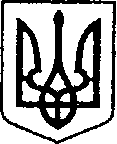 									ПРОЕКТ №626_від _07.10.21УКРАЇНАЧЕРНІГІВСЬКА ОБЛАСТЬН І Ж И Н С Ь К А    М І С Ь К А    Р А Д А____ сесія VIII скликанняР І Ш Е Н Н Явід _______________ 2021 р.		м. Ніжин	                             № ______/2021Відповідно до статей 26, 42, 59, 60 Закону України “Про місцеве самоврядування в Україні”, Наказу Міністерства регіонального розвитку, будівництва та житлово-комунального господарства України від 14.12.2012р.  № 630 «Про затвердження порядків розроблення, погодження та затвердження інвестиційних програм суб’єктів господарювання у сферах теплопостачання, централізованого водопостачання та водовідведення» та постанови Національної комісії, що здійснює державне регулювання у сфері комунальних послуг від 14.12.2012р. №381 «Про порядок розроблення, погодження та затвердження інвестиційних програм суб’єктів господарювання у сфері централізованого водопостачання та водовідведення», розглянувши клопотання комунального підприємства «Ніжинське управління водопровідно-каналізаційного господарства», міська рада вирішила:Погодити інвестиційну програму комунального підприємства «Ніжинське управління водопровідно-каналізаційного господарства» на 2022 рік в сумі 1 595,77 тис. грн. (без ПДВ).Тимчасово виконуючому обов’язків директора КП «Ніжинське управління водопровідно-каналізаційного господарства» Породьку В.П. забезпечити оприлюднення цього рішення протягом п’яти робочих днів з дня його прийняття шляхом розміщення на офіційному веб-сайті Ніжинської міської ради.Організацію за виконанням даного рішення покласти на першого заступника міського голови з питань діяльності виконавчих органів влади Вовченка Ф.І.Контроль за виконанням цього рішення покласти на постійну комісію міської ради з питань житлово-комунального господарства, комунальної власності, транспорту і зв’язку та енергозбереження (голова комісії Дегтяренко В.М.).Міський голова								Олександр КОДОЛАПОДАЄ:Т.в.о. директора КП «НУВКГ»				               В.П.ПородькоВІЗУЮТЬ:Перший заступник місько гоголовиз питань діяльності виконавчих органів ради			                                   Ф.І. ВовченкоНачальник відділуюридично-кадрового забезпечення			                         В.О. ЛегаСекретар Ніжинської міської ради 			                         Ю.Ю. ХоменкоГолова комісії міської ради з питань житлово-комунального господарства, комунальної власності, транспорту і зв’язку та енергозбереження                                                     В.М. ДегтяренкоГолова комісії міської ради з питань соціально-економічного розвитку, підприємництва, інвестиційної діяльності, бюджету та фінансів                                        В.Х. МамедовГолова  комісії міської ради з питань регламенту, законності, охорони прав і свобод громадян, запобігання корупції, адміністративно-територіального устрою, депутатської діяльності та етики                                        В.В. СалогубПОЯСНЮВАЛЬНА ЗАПИСКАдо проекту рішення «Про погодження інвестиційної програми Комунального підприємства «Ніжинське управління водопровідно-каналізаційного господарства» на 2022 рікПроект рішення передбачає погодження інвестиційної програми на 2022 рік Комунального підприємства «Ніжинське управління водопровідно-каналізаційного господарства», керуючись чинним законодавством, на підставі Наказу Міністерства регіонального розвитку, будівництва та житлово-комунального господарства України від 14.12.2012р. №630 та постанови Національної комісії, що здійснює державне регулювання у сфері комунальних послуг від 14.12.2012р. №381 «Про порядок розроблення, погодження та затвердження інвестиційних програм суб’єктів господарювання у сфері централізованого водопостачання та водовідведення» проведена відповідна робота за результатами якої підготовлено даний проект рішення.Проект рішення складається з 4 пунктів.Реалізація даного проекту не потребує фінансових витрат з міського бюджету.Реалізація даного проекту відбувається за рахунок амортизаційних відрахувань               КП «НУВКГ» згідно діючого законодавства через систему електронних закупівель «ProZorro». Обсяги фінансування«Водопостачання» – 882,98 тис. грн.Реконструкція мережі водопостачання від ВНС "Прогрес" до вул. Челюскіна –                  1 342,05 тис. грн. (2022 рік – 607,14 тис. грн., 2023 рік – 734,91 тис. грн.) Оптимізація системи водопостачання багатоповерхових житлових будинків мікрорайону "Прогрес" по вул. Незалежності - Об'їжджа м. Ніжин – 143,37 тис. грн.Технічне переоснащення хіміко-бактеріологічної лабораторії придбання:               Спектрофотометр UV-1200 – 61,5 тис. грн.                     Ваги OHAUS AX324 (320г/0,1мг) автоматичне калібрування – 63,23 тис. грн.                    Вакуумний насос EZ-Stream – 7,73 тис. грн.«Водовідведення» – 712,79 тис. грн.Технічне переоснащення КНС Франко по вул. Франко, 89є у м. Ніжин – 49,08 тис. грн.Технічне переоснащення КНС Євлашівська по вул. Євлашівська, 12б у м. Ніжин –   48,74 тис. грн.Модернізація обладнання компенсації реактивної потужності (обладнання автоматичними компенсаторними установками) ГКНС "Синяківська" – 27,9 тис. грн.Модернізація мулової КНС Очисних споруд – 108,61 тис. грн.Модернізація господарсько-фекальної КНС Очисних споруд – 113,26 тис. грн.Модернізація прийомної чаші та будівлі решіток Очисних споруд – 131,17 тис. грн.Модернізація обладнання компенсації реактивної потужності (обладнання автоматичними компенсаторними установками) об'єкти Очисних споруд – 46,07 тис. грн.Технічне переоснащення хіміко-аналітичної лабораторії придбання:      Спектрофотометр UV-1200 – 61,5 тис. грн.                Ваги OHAUS AX324 (320г/0,1мг) автоматичне калібрування 2од. – 126,46 тис. грн.Прийняття даного проекту дозволить підвищити надійність роботи систем централізованого водопостачання та водовідведення, якість надання послуг, замінити зношене та морально застаріле обладнання на сучасне, яке являється менш енергоємним і безпечнішим в експлуатації, за рахунок власних коштів підприємства (амортизаційні відрахування).Т.в.о. директора КП «НУВКГ»                                                Віктор ПОРОДЬКОПро погодження інвестиційної програми КП «Ніжинське управління водопровідно-каналізаційного господарства» на 2022 рік